Тема урока: Что такое задача? Структура задачи.Цели урока: Обучающая: - Отделить понятие «задача» от понятий «пример», «математическое выражение», «текст».- Выделить внешнюю структуру задачи – условие и вопрос.- Выделить внутреннюю структуру задачи – величины и связь между ними.Развивающая:- Учить формулировать вопрос, искать ответ на поставленный вопрос- Учить выделять признаки понятия.- Учить строить определение на основе выделенных признаков.- Учить моделировать на основе выделенных признаков.I этап – этап  актуализации знаний:1) - Что вы видите на экране? 1 запись: 5+32 запись: 5+3=83 запись: На ветке сидели птицы. Из них улетели несколько птиц.4 запись: На ветке сидели 5 птиц. Из них улетели 3 птицы. Сколько птиц осталось на ветке?- Какие из этих записей относятся к математике? Почему? (К математике относятся 1,2,4 записи, потому что в них есть числа)- 3 запись не относится к математике. Это простой рассказ без чисел, это текст. Эту запись мы исключаем.2)  - Назовите оставшиеся записи. 1 запись: 5+3 – это выражение,2 запись: 5+3=8 – это пример.4 запись: На ветке сидели 5 птиц. Из них улетели 3 птицы. Сколько птиц осталось на ветке? – это тоже относится к математике, потому что в этом  тексте  имеются числа.II этап – этап целеполагания:- В чем отличие 4 записи от 1 и 2? (В 1 и 2 есть числа, а 4 записи кроме чисел есть текст)- Что за текст? (Текст с числами)- То есть мы можем назвать его «математический текст»?- Какой вопрос перед нами возникает? (Что это за текст? В чем его особенности? Почему мы его назвали математический текст?)III этап – этап составления плана работы- Чтобы ответить на этот вопрос что мы будем делать на уроке? 1. Надо внимательно прочитать текст.2. Узнать как называют такой текст в математике?   3. Разобрать структуру текста.IV этап -  этап поиска ответа на поставленный вопрос.1. - Внимательно прочитай текст. Сравни его с 3 записью: в чем их отличие? ( В 4 тексте  есть вопрос: Сколько птиц осталось на ветке?)- Значит, если есть вопрос, то надо ответить на этот вопрос.- Что нужно сделать, чтобы ответить на вопрос?- Внимательно еще раз прочитай текст, чтобы ответить на вопрос.(Оказывается, в тексте говорится о птицах, которые сидели на ветке и улетели.)- А что показывают числа?- Числа указывают, что сидели на ветке всего 5 птиц и из них улетели 3 птицы. С помощью этих чисел и действий птиц мы можем ответить на вопрос, потому что спрашивается, сколько из этих птиц осталось на ветке. Числа и вопрос взаимосвязаны.2. - Такие тексты в математике называют математическими задачами. Мы их просто будем называть «задача». – Итак, что мы узнали о задаче?Задача — это текст, в котором о чем-то или о ком-то говорится,  что они выполняют какие- то действия, и эти предметы  выражены числами.- Итак, выделим признаки задачи.1. Текст2. Предмет3. Действия4. Числа – количество предметов.3. - Разберем структуру текста задачи. Какое основное его отличие от любого текста мы выявили? (Вопрос)-В задаче имеется вопрос как неизвестная величина. Это будет –вопрос задачи.- Найдите в тексте задачи вопрос.- На ветке сидели 5 птиц. Из них улетели 3 птицы. Сколько птиц осталось на ветке?- Прочитайте первую часть задачи. О чем говорится в задаче? (О птицах).- Какие действия они выполняли? ( На ветке сидели  птицы и  из них некоторые  птицы улетели).- Как назовем эту часть задачи? (Условие задачи – то, что известно)- Значит из каких частей состоит задача? (Условие и вопрос)V этап – этап моделирования4. - Известно ли количество птиц, которые сидели раньше? ( Да, их было 5).- А количество птиц, которые улетели? (Улетели 3 птицы).- Сколько известных величин в задаче? (2 величины)- 5 и 3 - две известные величины.- А сколько вопросов в задаче?- Один вопрос.- Значит в задаче 3 величины. 2 из них – известные, 1 величина – неизвестная. Все три величины связаны друг с другом.Их взаимосвязь покажем на модели.VI этап – этап выхода на новое понятие- Попытаемся построить ответ на наш вопрос «Что такое задача?»Вернуться к схеме1. Текст2. Предмет3. Действия4. Числа – количество- Задача – это текст.- Из каких частей состоит? (условие и вопрос)- Продолжаем строить определение: Задача – это текст, который состоит из условия и вопроса- Еще что мы знаем о задаче (что есть 3 величины: 1 неизвестная, 2 известные)- Продолжаем строить определение: Задача – это текст, который состоит из условия и вопроса, имеются 3 величины: 1 - неизвестная, 2 – известные.- Давайте выделим признаки задачи.1. Текст2. Условие и вопрос3. 3 величины4. 1 – неизвестная, 2 - известныеVII этап - этап подведения итога урока- Что нового узнали на уроке?- Из каких частей состоит задача?- Что такое условие задачи?- Что такое вопрос задачи?- Что такое задача?Тема урока: Алгоритм решения простых задач.Цели урока:Обучающая: - Создать условие для составления алгоритма решения простых задач.- Учить решать простые задачи через выстраивание алгоритма действий.Развивающая:- Учить планировать свои действия (составлять алгоритм действий). - Учить переводить текст задачи в различные модели.I этап – этап  актуализации знаний:- Что мы знаем о задаче? (Задача – это текст, который состоит из условия и вопроса, имеются 3 величины: 1 - неизвестная, 2 – известные.)- Даю вам текст задачи по картине:Задача: Продавец сегодня продал 4 банки варенья и 5 банок мёда. Сколько всего банок варенья и мёда он продал сегодня?- Найдите условие задачи. (Продавец сегодня продал 4 банки варенья и 5 банок мёда).- Найдите вопрос задачи. (Сколько всего банок варенья и мёда он продал сегодня?)-Какие величины известны? (4 банки варенья и 5 банок мёда).-Какая величина неизвестна? (количество всех банок варенья и меда).- Прочитайте вопрос задачи. Чтобы ответить на него, что мы должны сделать? (Решать).II этап – этап целеполагания:Цель нашего урока – решить задачу, т.е. ответить на вопрос задачи.III этап – этап составления плана работы.1. Прочитать текст задачи.2. Разбирать условие задачи.3. Планировать решение задачи.4. Решать задачу.IV этап  –  этап поиска ответа на поставленный вопрос.1. Чтение текста задачи (Продавец сегодня продал 4 банки варенья и 5 банок мёда. Сколько всего банок варенья и мёда он продал сегодня?)2. Разбор условия задачи.1). - О чем говорится в задаче? (В магазине продали варенье и мед).- Что известно в задаче? (Продали 4 банки варенья и 5 банок мёда).-  4 банки варенья и 5 банок меда. Это нам известно. - Сделаем рисунок в тетради. Такая запись называется моделью задачи.- Что неизвестно в задаче? (Неизвестно общее количество проданных банок).- На модели отметим вопрос задачи.2). Теперь мы переносим эту модель на схему.3. План решения задачи.- Перед тем как решить задачу, составим план решения, т.е. нужно установить отношения между величинами и выбрать действие. Итак, надо найти сколько всего банок варенья и меда продали (4 и 5 банок).- Что значит «всего»? (Надо одну часть соединить с другим. 4 – это часть, 5 – это часть).-  Нам надо найти целое (к первой части добавить вторую часть).- Если переведем на язык математики, то каким действием выполняем? (сложением).4. Решение задачи.- А теперь запишем решение задачи.1). 4 + 5 = 9 (б.)- Последний шаг – запишем ответ задачи.Ответ: 9 банок варенья и меда продали сегодня.V этап – этап выхода на новое понятие- Какие действия выполняли в ходе решения задачи?1. Прочитали условие задачи.2. Нашли вопрос.3. Нарисовали модель.4. Начертили схему.5. Составили план решения.6. Решили задачу.7. Написали ответ.У нас получился алгоритм решения задачи. Алгоритм — это последовательность действий,  приводящая к решению задачи. -Условие.-Вопрос.-Модель.-Схема.-План решения.- Решение.- Ответ. VI этап - этап подведения итога урока- Что нового узнали на уроке?- Что такое алгоритм решения задачи?- На следующем уроке мы будем решать задачи по алгоритму.Тема урока: Величины и отношения между величинами.Цели урока: 
Обучающая: - создать условия для понимания того, что знание структуры задачи (условие и вопрос) недостаточно для формирования понятия «задача»;- анализ задач, определение корректности формулировок, дополнение условия задачи недостающими данными или вопросами; 
- осуществление смыслового чтения текста задачи, выделение существенной информации. 
Развивающая:-установление причинно-следственных связей; 
- выдвижение гипотез и их обоснование; 
- анализ задачи, логическое обоснование выполненных действий с помощью общих правил;
-формулирование условия, вопроса, ответа задачи; 
- определять цель деятельности на уроке с помощью учителя и самостоятельно; 
- планировать своё действие в соответствии с поставленной задачей и условиями ее реализации; 1 этап – этап  актуализации знаний:- Являются ли тексты задачами? Задача №1.В детском саду на полке стояли  5    и мишки. Сколько всего игрушек стояло на полке?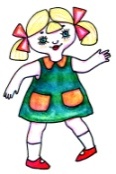 - Выделите условие задачи (Условие: «В детском саду на полке стояли    5 и  мишки»).-Выделите вопрос задачи (Вопрос задачи: «Сколько всего игрушек стояло на полке?»)- Чтобы ответить на вопрос задачи, какие объекты и величины нам нужны? (В задаче говорится только про игрушки. С вопросом взаимосвязана величина 5 кукол . А количество мишек не указано. Не хватает величины данного объекта. Задачу мы не сможем решить).2 задача:В детском саду на полке стояли    5   , 3 . Сколько всего игрушек стояло на полке?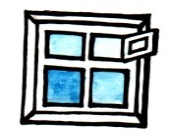 - Выделите условие задачи (Условие: «В детском саду на полке стояли    5 , 3  »)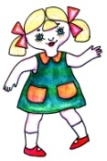 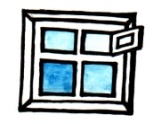 -Выделите вопрос задачи (Вопрос: «Сколько всего игрушек стояло на полке?»)- Чтобы ответить на вопрос задачи, какие объекты и величины нам нужны? (В задаче спрашивается только об игрушках. С вопросом взаимосвязана величина 5 кукол. О других игрушках в задаче не говорится.  Окна к задаче не имеют отношения)-Покажите отношения между величинами. Какие величины являются данными задачи?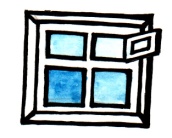 (В задаче не хватает одной величины. Говорится только о 5. А 3 не относятся к вопросу задачи. Значит, в задаче имеется избыточная величина и по содержанию не хватает одной величины. Задачу мы не можем решить.)Задача №3.В детском саду на полке стояли    5 , 3 и 2. Сколько всего игрушек стояло на полке?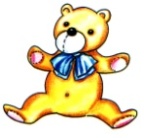 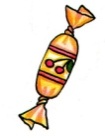 - Выделите условие задачи (Условие: «В детском саду на полке стояли 5 , 3      и 2»)-Выделите вопрос задачи (Вопрос: «Сколько всего игрушек стояло на полке?»)- Чтобы ответить на вопрос задачи, какие объекты и величины нам нужны? Покажите отношения между величинами. Какие величины являются данными задачи?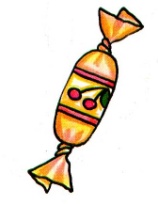 (В задаче говорится только про игрушки. С вопросом взаимосвязаны 5 кукол и 3 мишки. Значит, 2 конфеты являются лишней величиной. Мы знаем, что в любой задаче 2 известные и одна неизвестная величина. В этой задаче должны быть только 3 величины)2 этап  -  этап целеполагания:- Какова цель нашего урока? (Исправить текст и решить задачу)- Чтобы правильно сформулировать условие задачи начнем с вопроса. (Вопрос: «Сколько всего игрушек стояло на полке?»)3 этап- этап планирования:- Составим план работы:1. Исходя из вопроса, найти объекты и известные  величины  к задаче.2. Установить отношения между известными и неизвестными величинами.3. Правильно сформулировать текст задачи.4. Решать задачу по алгоритму:- Условие.- Вопрос.- Модель.- Схема.- План решения.- Решение.- Ответ. 4 этап – этап поиска ответа на поставленный вопрос.- Что такое задача?Задача – это текст, который состоит из условия и вопроса, имеются 3 величины: 1 - неизвестная, 2 – известные.1. - Вопрос задачи: «Сколько всего игрушек стояло на полке?»-  О чем говорится в задаче? (Об игрушках).-  О каких игрушках идет речь? (О куклах и мишках. Куклы и мишки должны быть известными величинами).-  Найдите ошибку в задаче и  укажите количество этой игрушки. (5 кукол и 3 мишки).2. - Что мы знаем об отношениях величин в задаче? (В задаче должны быть 2 известные величины – это условие задачи  и одна неизвестная величина – это вопрос задачи).-  Покажите это в модели задачи.3. – Сформулируйте правильный текст задачи. (В детском саду на полке стояли    5 , 3 . Сколько всего игрушек стояло на полке?)4. Решение задачи по алгоритму.- Условие задачи: В детском саду на полке стояли    5 и 3 .- Вопрос задачи: Сколько всего игрушек стояло на полке ?-Модель:-Схема:- План решения:Мы найдем общее количество игрушек, состоящее из двух частей: 5 и 3. Значит надо присоединить, прибавить, т.е. выполнить действие сложения.- Решение:5+3=8 (игр.)- Ответ: 8 игрушек.- Ответили ли мы на вопрос задачи? (Да, мы нашли общее количество игрушек на полке). 5 этап - этап подведения итога урока1. Текст задачи должен быть правильным:- в условии две известные величины.- один вопрос.- все величины взаимосвязаны.- задачу надо решать по алгоритму.